cimke
szovegcimke
szovegcimkeszoveg
ket sorigcimkeszoveg
akár két sorbancimkeszoveg
akár két sorban is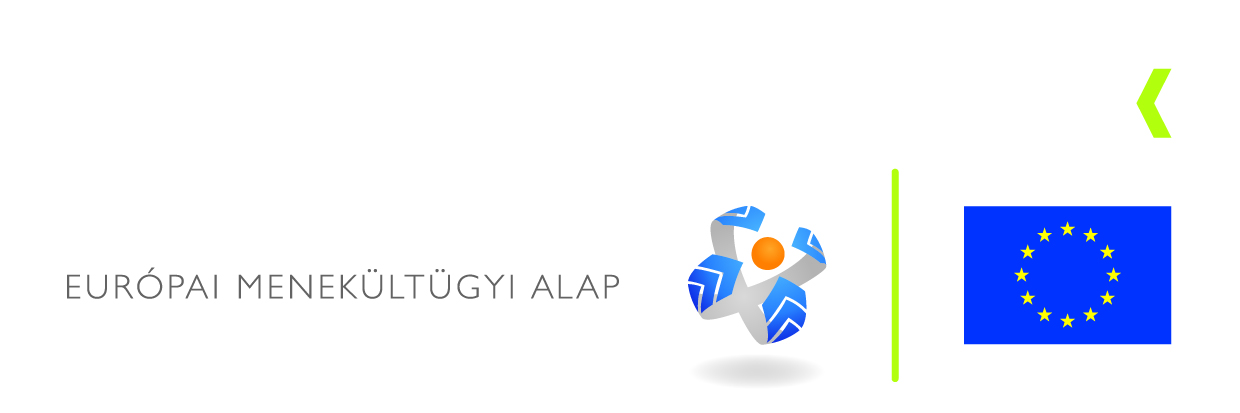 